СОВЕТ ДЕПУТАТОВ БЕЛОХОЛМСКОГО СЕЛЬСКОГО ПОСЕЛЕНИЯГЛИНКОВСКОГО РАЙОНА СМОЛЕНСКОЙ ОБЛАСТИР Е Ш Е Н И Е               В соответствие с Федеральным законом от 06.10.2003 №131-ФЗ «Об общих принципах организации местного самоуправления в Российской Федерации» (с изменениями),  Уставом Белохолмского сельского поселения Глинковского района Смоленской области, Совет депутатов Белохолмского сельского поселения Глинковского района Смоленской области  РЕШИЛ:1.     Признать утратившим силу решение Совета депутатов Белохолмского сельского поселения Глинковского района Смоленской области от 23.03.2018 г.№11 «Об утверждении  Положения об организации ритуальных услуг и содержании мест захоронения на территории Белохолмского сельского поселения Глинковского района Смоленской области.2.    Настоящее решение подлежит официальному опубликованию.3.      Настоящее решение вступает в силу после его подписания. Глава муниципального образования Белохолмского сельского поселенияГлинковского района Смоленской области                         О. В.Терешковаот «25 » сентября  2018г.№28_О признании утратившим силу решения Совета депутатов Белохолмского сельского поселения Глинковского района Смоленской области от 23.03.2018г.№11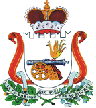 